ITU Sector Study Groups for the WSIS and SDG ProcessAt the meeting of the ITU Council Working Group on WSIS&SDG (CWG-WSIS&SDG), held from 30 to 31 January 2019, participants encouraged the WSIS Secretariat to work closely with the ITU Sector Study Groups contributing to WSIS and SDG Process, including the WSIS Stocktaking and WSIS Prizes. ITU –D During the annual meetings of ITU-D Study Group 1 and Study Group 2, which took place from 18 to 29 March 2019 in Geneva, the WSIS Secretariat shared information on a document (1/207 and 2/190) that had been jointly prepared by BDT and the WSIS Secretariat to explore linkages between the work going on within the WSIS platform and the study group Questions. The document focuses on possible linkages between the WSIS Prizes Winner and Champion projects in 2018 and 2019 and ITU-D SG1 and SG2 Questions and, therefore, enrich the synergies between the study groups and the activities undertaken within the broader WSIS agenda of activities and the implementation of the Sustainable Development Goals. Also, the reports of these meetings highlight other opportunities in making use of the annual WSIS Forum to speak about and promote the ITU-D study group activities, results and achievements, and explore how the content within the WSIS Stocktaking Database could be better leveraged by the study groups. The meetings thanked for the document and encouraged the ITU-D rapporteur groups to continue exploring synergies between the work and take action in their implementation without delay.Annex 1: Mapping between ITU-D Study Group 1 and 2 Questions (2018-2021 study period) and WSIS Prizes winning projects and champion projects 2018 and 2019ITU-TAn initial mapping had been conducted by the secretariat to map the ITU-T Study Groups with the WSIS Action Lines and SDGs.Annex 2: Mapping of ITU-T Study Groups 1 (Study Period 2017-2020) with WSIS Action Lines and Sustainable Development Goals ITU-RA mapping exercise to link selected study group issues and topics to the WSIS Action Lines and SDGs has been planned from November onwards. Annex 1: Mapping between ITU-D Study Group 1 and 2 Questions (2018-2021 study period) and WSIS Prizes winning projects and champion projects 2018 and 2019 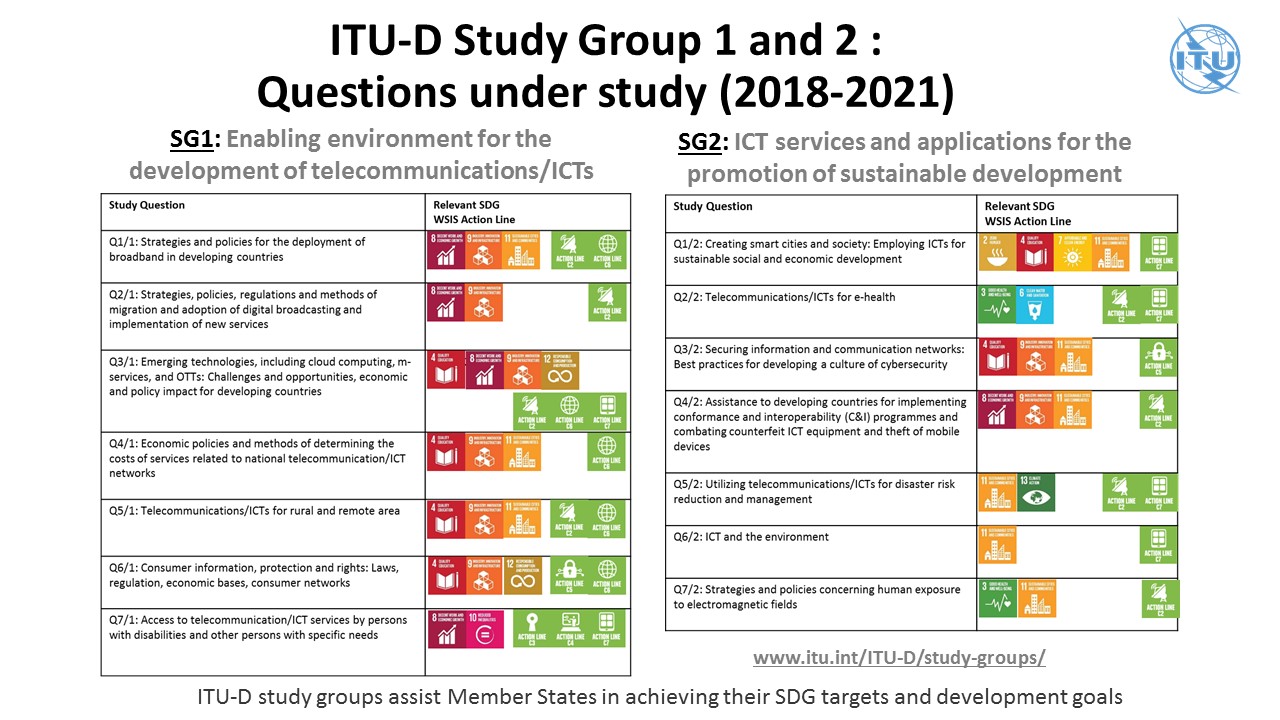 Projects related to educationAnnex 2: Mapping of ITU-T Study Groups (Study Period 2017-2020) with WSIS Action Lines and Sustainable Development GoalsCouncil Working Group on WSIS&SDG
34th meeting – Geneva, 25 September 2019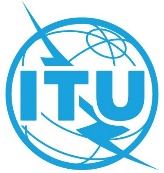 Document CWG-WSIS&SDG-34/010-E26 July 2019English onlyITU-D Study Group 1 Question2018 winning projects (with links)2018 champion projects (with links)2019 winning projects (with links)2019 champion projects (with links)Question 1/1WSIS Action Line C1: Ose - Fast Internet For All Schools (Ministry Of Digital Affairs, Poland)WSIS Action Line C2: Federal Real Estate Program For The Deployment Of Telecommunications Infrastructure (Ministry Of Communication And Transport, Mexico)WSIS Action Line C2 Rjil Fttx Pilot Network (Huaxin Consulting Co., Ltd, China)WSIS Action Line C2 Indonesia’s Broadband Internet Access With A Strong Focus On Affirmative Policy (Ministry Of Communications And Information Technology, 
Indonesia)WSIS Action Line C2 Mx Open Data Infrastructure 
(Coordination Of The National Digital Strategy , Mexico)WSIS Action Line C9 Yosoymexicano (National Digital Strategy Coordination,
Mexico)WSIS Action Line C11 African Fiber Optic Backbone Trans-Saharan (Bts) (Algerie Telecom, Algeria)Development Of National ICT Infra-Network (Info-Sarker) Project (Bangladesh Computer Council (Bcc), Bangladesh)Question 2/1Question 3/1Question 4/1Question 5/1WSIS Action Line C3 Pusat Pemberdayaan Informatika Dan Pedesaaan (Relawan Tik Indonesia, Indonesia)WSIS Action Line C7 eAgriculture Baktiku Negeriku (Serikat Pekerja Telkomsel, Indonesia)WSIS Action Line C2
The Village Broadband Internet Project (Ministry Of Digital Economy And Society (MDES), Thailand)WSIS Action Line C8 
Uganda Computer Aid (Musabe Foundation, Uganda)Uganda Computer Aid (Musabe Foundation, Uganda)Baktiku Negeriku (Pt. Telekomunikasi Seluler Indonesia (Telkomsel), Indonesia)Women Power - A Sustainable Rural Development Initiative (Women Power International Foundation (Women Power), India) Baktikupadapetani (Pt. Telekomunikasi Seluler Indonesia (Telkomsel), Indonesia)Empowering Women Through Technology - Digital Hubs In Smart Villages (United For Hope, India)ICT For Girls Program (Universal Service Fund, Pakistan)Rural Communities Into Gigabit Society (Digital Poland Project Centre (CPPC), Poland)The Village Broadband Internet Project (Ministry Of Digital Economy And Society (MDES), Thailand)Question 6/1WSIS Action Line C9: Indonesiabaik.Id Government Portal For Viral-Able Public Policy Communication (Ministry Of Communication And Information Technology – Indonesia, Indonesia) WSIS Action Line C7 eScience: Development Of Pc Based Color Code System (Multimedia University, Malaysia)WSIS Action Line C6 Cyberbullying Campaign (Coordination Of The National Digital Strategy, Mexico)WSIS Action Line C9 Tambo : News Media Using Intelligent Positive Content Generator (Tambo Indonesia, Indonesia)WSIS Action Line C7 eScience Multi-Modal Platform For Image Noise Filtering Using Single Image Signal-To-Noise Ratio Estimation (Multimedia University, Malaysia)WSIS Action Line C5 Protection Scheme Of Harassment Or Fraud Calls (China Mobile Communications Corporation, China)Datasense (Cognigo Inc., United States Of America)Bridge The Gap Between Science And Society Using Interesting Content On Website And Social Media (SAINTIF, Indonesia)Creating Awareness On E- Right To Information (E-RTI) Through Community Radio (Bangladesh Ngos Network For Radio And Communication (BNNRC), Bangladesh)Internet Hotline (National Media And Infocommunications Authority, Hungary)Citizen’s Portal In Pinar Del Río (Computer Applications Company, Desoft (Desoft), Cuba)Public Security Video Surveillance Cloud Platform (China Communications Technology Co., Ltd., China)Presidential Communication Center (Presidency Of The Republic Of Turkey Directorate Of Communications, Turkey)Question 7/1WSIS Action Line C8: Mujeres Tic-Ayni Bolivia: When Women Get Wings! (Ayni Bolivia, Bolivia)WSIS Action Line C10: Social Program For Digital Equality (PJSC Rostelecom, Russian Federation)WSIS Action Line C1 National Movement On Digital Literacy #Siberkreasi (Siberkreasi, Indonesia)WSIS Action Line C8 Convertic (Ministry Of Information And Communication Technologies Of Colombia –Mintic, Colombia)WSIS Action Line C10 Development Initiatives Program (World Association For Christian Communication, Canada)WSIS Action Line C7 eEmployment Kerjabilitas, Job Portal For Persons With Disabilities (Saujana Indonesia, Indonesia) WSIS Action Line C8 Digital Communication Strategy For Indigenous Communities (National Commission For The Development Of Indigenous Peoples, Mexico)Information Platform For Indigenous Communities And Peoples (Instituto Federal De Telecomunicaciones (IFT), Mexico)It For The Differently Able (Bridge Foundation, Bangladesh)"Work Wizard" The Digital Platform For Disability (Advanced Info Service (AIS), Thailand)Digital Accessibility For All (Office Of Electronic Communications (Uke), Poland)Eyeborg (Handeyes, Ecuador)All SG1 QuestionsWSIS Action Line C8 Bibliotheca Alexandrina (Bibliotheca Alexandrina Virtual Museum, Egypt)WSIS Action Line C8 Saint Petersburg Digital Archive (St. Petersburg State Unitary Enterprise "St. Petersburg Information And Analytical Centre", Russian Federation)WSIS Action Line C9 Concert Hall Without Borders (Sverdlovsk Philharmonic, Russian Federation)WSIS Action Line C9 Sarnrak - Good Kids, Great Heart: The Influence ICT, Media, And Contents For Inspiring Ethic (Advanced Info Services, 
Thailand)WSIS Action Line C11 Information Society Innovation Fund (ISIFAsia - Information Society Innovation Fund, Australia)WSIS Action Line C11 IST-Africa - Supporting International Research Collaboration For Socio-Economic Impact (IST-Africa Institute, International Organization)WSIS Action Line C11 Satellites For Sustainability (Inmarsat And The UK Space Agency, United Kingdom)WSIS Action Line C10 "Find People And Things" Platform To Find Missing People And Objects (Instituto Superior Para As Tecnologias De Informação E Comunicação – Luanda, Angola)WSIS Action Line C7 eScience Global Change Research Data Publishing, Repository And Sharing (Institute Of Geographic Sciences And Natural Resources Research, Chinese Academy Of Sciences (China)WSIS Action Line C7 eScience Robot Ajuda! (The Robot Helps!) (Agrupamento De Escolas De Portela E Moscavide, Portugal)WSIS Action Line C7 eScience Muslims’ Contributions Portal (Tatweer Company For Educational Services (T4edu), Saudi Arabia)WSIS Action Line C7 eEmployment Online Recruitment (Job In Rwanda (J.I.R Ltd), Rwanda)WSIS Action Line C7 eEmployment Our Future Career Guidance Tool (The UAE's Telecommunications Regulatory Authority, United Arab Emirates)WSIS Action Line C3 
United Libraries Portal - Free Knowledge For All (St. Petersburg State Unitary Enterprise "St. Petersburg Information And Analytical Centre" (IAC), Russian Federation)WSIS Action Line C7 E-employment 
Digital Jobs Africa (The Rockefeller Foundation, United States Of America)WSIS Action Line C9 
Working In ICT Is Cool (Chamber Of Information And Communication Technologies (Cámara De Tecnologías De Información Y Comunicación) (Camtic), Costa Rica)WSIS Action Line C11
UAE Space Agency Global Efforts In Partnership Sustainable Development (UAE Space Agency (UAESA), United Arab Emirates)Codebus Africa (Aalto Global Impact, Finland)Information Society Innovation Fund (Information Society Innovation Fund (ISIFAsia), Australia)Rlabs (Rlabs, South Africa)Technology Innovation Hubs (Indigo Trust, United Kingdom)UAE Space Agency Global Efforts In Partnership Sustainable Development (UAE Space Agency (UAESA), United Arab Emirates) Girls Speak Out (Girls Speak Out, ZimbabweWorking In ICT Is Cool (Chamber Of Information And Communication Technologies (Cámara De Tecnologías De Información Y Comunicación) (Camtic), Costa Rica)National Research Information System (Ministry Of Education And Science (IZM), Latvia)Social Intelligence (Information Age Consulting, Kuwait)Connected Women (Connected Women, Philippines)Digital Jobs Africa (The Rockefeller Foundation, United States Of America)I-Recruitment (Ministry Of Human Resources and Emiratisation (MOHRE), United Arab Emirates)Data Bojonegoro (ICT Volunteers Bojonegoro, Indonesia)Dataforest (Dataforest, Azerbaijan)Speaking Library (Data Processing Center, Azerbaijan)Women In Tech Africa (Women In Tech Africa, Kenya)Digital Assistant Takes Your Work To New Heights (Myhome 3.0)(Saudi Aramco, Saudi Arabia)United Libraries Portal - Free Knowledge For All (St. Petersburg State Unitary Enterprise "St. Petersburg Information And Analytical Centre" (IAC), Russian Federation)ITU-D Study Group 2 Question2018 winning projects (with links)2018 champion projects (with links)2019 winning projects (with links)2019 champion projects (with links)Question 1/2WSIS Action Line C7 eAgriculture: E-Voucher Systems: Connecting Smallholders To Knowledge, Networks, And Institutions (International Fund For Agricultural Development, Kenya)WSIS Action Line C7 eEmployment: Nipost Address Verification System (Nigerian Postal Service, Nigeria)WSIS Action Line C7 eBusiness: Self-Service Human Resource (Ministry Of Education, Saudi Arabia)WSIS Action Line C6: The Establishment Of The Office For Information Technology And E-Government (Office For It And E-Government, Republic Of Serbia, Serbia)WSIS Action Line C7 eGovernment: Targeted Poverty Alleviation System (TPAS) (China Mobile Online Service Co. Ltd. , China)WSIS Action Line C1 The Big Data Platform Of Smart City Constructing And Demographic Dynamic Monitoring (China Mobile Communications Group Jiangsu Co., Ltd. , ChinaWSIS Action Line C2 The China Telecom Intelligent Internet Of Things Platform 
(Jiangsu Posts And Telecommunications Planning And Designing Institute Company Limited, China)WSIS Action Line C3 Pusat Pemberdayaan Informatika Dan Pedesaaan (Relawan Tik Indonesia, Indonesia)WSIS Action Line C7 eAgriculture Hushu Smart Agricultural Center Iot Project(Jiangsu Post & Telecommunications Planning And Designing Institute Co, Ltd, China)WSIS Action Line C7 eAgriculture ESAP: A Complete ICT Solution For Crop Health Management (University Of Agricultural Sciences, India)WSIS Action Line C7 eAgriculture Baktiku Negeriku (Serikat Pekerja Telkomsel, Indonesia)WSIS Action Line C7 eAgriculture Produce App (Ministry Of Agriculture, Livestock, Rural Development, Fisheries And Food, Mexico) WSIS Action Line C2 MX Open Data Infrastructure 
(Coordination Of The National Digital Strategy , Mexico)WSIS Action Line C5 Integrated Information System To Record Vehicles And Trailers Inspection (Vehicle Inspection Iis)(National Information Technologies Joint Stock Company, Kazakhstan)WSIS Action Line C7 eBusiness Map Of Commercial Opportunities (Buenos Aires City Government , Argentina)WSIS Action Line C7 eBusiness Digitalization 3.0 (Government Of San Luis Province , Argentina)WSIS Action Line C7 eBusiness Jiangsu Intelligent Security Of Express Delivery Project (ISEDP)(Jiangsu Posts And Telecommunications Planning And Designing Institute Company Limited , China)WSIS Action Line C7 eBusiness Tu Empresa En Línea (Digital Government Unit - Ministry Of Public Administration , Mexico)WSIS Action Line C6 Applications For Citizen Security (Government Of San Luis Province , Argentina)WSIS Action Line C6 Analytical Center (General Prosecutor`S Office Of The Republic Of Kazakhstan Committee For Legal Statistics And Special Accounts , Kazakhstan)WSIS Action Line C6 Interopera (Mxdigital Government Unit - Ministry Of Public Administration, National Digital Strategy - Office Of The President, Mexico)WSIS Action Line C6 Guía De Apertura Anticorrupción (Coordination Of The National Digital Strategy, Mexico)WSIS Action Line C7 eGovernment Police Clearance Certificate Management System (Police Headquarters, Bangladesh Police, Bangladesh)WSIS Action Line C7 eGovernment Infohighway (Ministry Of Technology, Communication And Innovation/Central Informatics Bureau, Mauritius)WSIS Action Line C7 eGovernment Online Birth Certificate (Digital Government Unit - Ministry Of Public Administration, Mexico)WSIS Action Line C7 eGovernment Affordable It Environment Interaction Between Citizens, Businesses And The Government (The Committee On It And Communications, Russian Federation)WSIS Action Line C1 
The E-Payment Of Social Security Contributions (National Social Insurance Fund (CNAS), Algeria)WSIS Action Line C6 
Establishment Of Bangladesh National Digital Architecture (BNDA) And E-Government Interoperability Framework (E-Gif) (Bangladesh Computer Council (Bcc), Bangladesh)WSIS Action Line C7 E-government 
Licenses Portal (Ministry Of Environment, Water & Agriculture, Saudi Arabia)WSIS Action Line C7 E-business 
Bnc Bot (Bnc Bot (Bot Bán Hàng As Vietnamese Name), Vietnam)WSIS Action Line C7 E-agriculture 
Swift Vee (Livestock) (Mlab Southern Africa, South Africa)WSIS Action Line C10 
Artificial Intelligence (AI) Governance And Ethics Initiatives In Singapore (Personal Data Protection Commission, Infocomm Media Development Authority (PDPC, IMDA), Singapore)“Mobile Based Age Verification Before Marriage Registration To Stop Child Marriage” (Access To Information (A2i), Bangladesh)Artificial Intelligence (AI) Governance And Ethics Initiatives In Singapore (Personal Data Protection Commission, Infocomm Media Development Authority (PDPC, IMDA), Singapore)Why Do I Exist? (Kuki Ndiho Rwanda Orphans Support Project, United States Of America)Women / Research / Data (Women Research Data (Word), Kenya)Combatting Food Insecurity Through Remote Sensing Technology (Agrogeobw (AGBW), Botswana)E-Agriculture Partnership For Community Development And Sdgs Achievement (Gedaref Digital City Organization Sudan Gdco (Gdco Dse Nic Gmac), SudanGeo Data To Control Late Blight Fungal Disease In Potato In Bangladesh (Mpower Social Enterprise Ltd. (Mpower), Bangladesh)Swift Vee (Livestock) (Mlab Southern Africa, South Africa)E-License Program (Federal Authority For Nuclear Regulation (FANR), United Arab Emirates)The System Of Road Traffic Safety Awareness “Salik” (Majmaah University (Mu), Saudi Arabia)Smart Home (Comsats University Islamabad, Pakistan)Bnc Bot (Bnc Bot (Bot Bán Hàng As Vietnamese Name), Vietnam)Mobile Money Platform (Huawei Technologies Co., Ltd, China)Nuara E2 - Effective And Efficient (Nuara Group Sdn Bhd (Nuara Group), Brunei Darussalam)E-Police In Your Mobile (Ministry Of Interior (Moi Uae), United Arab Emirates)Licenses Portal (Ministry Of Environment, Water & Agriculture, Saudi Arabia)The Public Service Centers «My Documents» (Ministry Of Economic Development Of The Russian Federation, Russian Federation)Establishment Of Bangladesh National Digital Architecture (BNDA) And E-Government Interoperability Framework (E-Gif) (Bangladesh Computer Council (Bcc), Bangladesh)The E-Payment Of Social Security Contributions (National Social Insurance Fund (CNAS), Algeria)Public Security Video Surveillance Cloud Platform (China Communications Technology Co., Ltd., China)Presidential Communication Center (Presidency Of The Republic Of Turkey Directorate Of Communications, Turkey)Dbd Business Data Warehouse (Department Of Business Development (DBD), Thailand)Smart Police Mobile Application (Central Informatics Bureau (CIB), Mauritius)Question 2/2WSIS Action Line C7 eHealth: Panoramic Epidemiology (Government Of San Luis Province, Argentina)WSIS Action Line C5: Digital Kid (General Women's Union, United Arab Emirates)WSIS Action Line C7 eHealth Lele Doctor App (China Mobile Group Sichuan Company, China)WSIS Action Line C7 eHealth National Telemedicine Integrated Service Platform (China Mobile Communications Corporation Government And Enterprise Service Company, China)WSIS Action Line C7 eHealth Medup - AI Powered Healthcare Platform (Medup Indonesia, Indonesia)WSIS Action Line C7 eHealth Lacak Malaria (Mobile/Featured Phone Rapid Malaria Reporting System In Rural Area) (Malaria Center Halmahera Selatan, Indonesia)WSIS Action Line C7 E-health 
E-Health Mato Grosso (Telessaude Mato Grosso)Automated And Computerized Protein Determination In Latex Glove (Multimedia University (MMU), Malaysia)Blood Donation Application (Majmaah University (Mu), Saudi Arabia)E-Health Mato Grosso (Telessaude Mato Grosso) (Ministry Of Health, Brazil)Question 3/2WSIS Action Line C10 The Malaysian Public Sector Business Process Digital Tools (Malaysian Administrative Modernization And Management Planning Unit, Malaysia)WSIS Action Line C5 Kids And Internet (Iran Information Technology Organization (Ito), Iran (Islamic Republic Of))WSIS Action Line C5 The National Cybersecurity Strategy (The Presidency, Mexico)WSIS Action Line C4 INCAKAP (Internet Smart - Creative - Productive) Indonesia (Ministry Of Communication And Information Technology, Indonesia)WSIS Action Line C5 
Data Encryption Leak-Proof And Tamper-Resistant Network System Based On Quantum Communication Trunk Line (China United Telecommunications Co., Ltd., China)Artificial Intelligence (AI) Based Spam Messages And Calls Prevention Solution (China Mobile Communications Corporation (CMCC), China)Data Encryption Leak-Proof And Tamper-Resistant Network System Based On Quantum Communication Trunk Line (China United Telecommunications Co., Ltd., China)Identity Digital Watermarking (Saudi Aramco, Saudi Arabia)Online Sexual Harassment-And-Blackmail Awareness For Palestinian Schoolgirls (ISHA)(Palestine Chaper Of The Internet Society (ISOC), United States Of America)The Computer Emergency Response Team In Financial Sphere (The Central Bank Of The Russian Federation (Bank Of Russia) (CB RF), Russian Federation)Question 4/2Question 5/2WSIS Action Line C7 eEnvironment: Disaster Emergency System (Abdelmalek Essaâdi University, Faculty Of Sciences And Techniques Of Tangier, Morocco)WSIS Action Line C1 Fuerza México (Ministry Of Finance And Public Credit, Mexico)WSIS Action Line C7 eEnvironment The Digital Wolong System—Post-Disaster Reconstruction Project Of Wolong Nature Reserve (Jiangsu Posts And Telecommunications Planning And Designing Institute Company Limited, China)Smart Mobile Apps Project - Emergency Alert App (Central Informatics Bureau (CIB), Mauritius)Question 6/2WSIS Action Line C7 eEnvironment Interactive GIS Project “Environmental Map And Web Services Red Book Tula Region” (Center Of Information Technologies, Russian Federation)WSIS Action Line C7 eEnvironment R&D And Massive Deployment Of China Mobile Green Wireless Network (China Mobile, ChinaWSIS Action Line C7 eEnvironment Intelligent Supervision System Of Heilongjiang Wetland (China Mobile Quantong System Integration Co., Ltd./China Mobile Communications Group Heilongjiang Co., Ltd. , China)WSIS Action Line C7 eEnvironment The Digital Wolong System—Post-Disaster Reconstruction Project Of Wolong Nature Reserve (Jiangsu Posts And Telecommunications Planning And Designing Institute Company Limited, China)WSIS Action Line C7 E-environment 
A Less Intrusive Rhinos Conservation, A Hope For Endangered Species (Sigfox Foundation, France)A Less Intrusive Rhinos Conservation, A Hope For Endangered Species (Sigfox Foundation, France)Caribbean Climate Innovation Center (Caribbean Climate Innovation Center, Jamaica)E- Climate Justice And Resilience Through Community Radio At Coastal Areas Of The Bay Of Bengal In Bangladesh (Bangladesh NGOsNetwork For Radio And Communication (BNNTC), Bangladesh)Protect My Environment (Ministry Of Environment, Water & Agriculture, Saudi Arabia)Question 7/2All SG2 QuestionsWSIS Action Line C8 Bibliotheca Alexandrina (Bibliotheca Alexandrina Virtual Museum, Egypt)WSIS Action Line C8 Saint Petersburg Digital Archive (St. Petersburg State Unitary Enterprise "St. Petersburg Information And Analytical Centre", Russian Federation)WSIS Action Line C9 Concert Hall Without Borders (Sverdlovsk Philharmonic, Russian Federation)WSIS Action Line C9 Sarnrak - Good Kids, Great Heart: The Influence ICT, Media, And Contents For Inspiring Ethic (Advanced Info Services, 
Thailand)WSIS Action Line C11 Information Society Innovation Fund (Isif Asia - Information Society Innovation Fund, Australia)WSIS Action Line C11 IST-Africa - Supporting International Research Collaboration For Socio-Economic Impact (IST-Africa Institute, International Organization)WSIS Action Line C11 Satellites For Sustainability (Inmarsat And The UK Space Agency, United Kingdom)WSIS Action Line C10 "Find People And Things" Platform To Find Missing People And Objects (Instituto Superior Para As Tecnologias De Informação E Comunicação – Luanda, Angola)WSIS Action Line C3 
United Libraries Portal - Free Knowledge For All (St. Petersburg State Unitary Enterprise "St. Petersburg Information And Analytical Centre" (IAC), Russian Federation)WSIS Action Line C7 E-employment 
Digital Jobs Africa (The Rockefeller Foundation, United States Of America)WSIS Action Line C9 
Working In ICT Is Cool (Chamber Of Information And Communication Technologies (Cámara De Tecnologías De Información Y Comunicación) (Camtic), Costa Rica)WSIS Action Line C11
UAE Space Agency Global Efforts In Partnership Sustainable Development (UAE Space Agency (UAESA), United Arab Emirates)Codebus Africa (Aalto Global Impact, Finland)Information Society Innovation Fund (Information Society Innovation Fund (ISIF Asia), Australia)Rlabs (Rlabs, South Africa)Technology Innovation Hubs (Indigo Trust, United Kingdom)UAE Space Agency Global Efforts In Partnership Sustainable Development (UAE Space Agency (UAESA), United Arab Emirates)Girls Speak Out (Girls Speak Out, ZimbabweWorking In ICT Is Cool (Chamber Of Information And Communication Technologies (Cámara De Tecnologías De Información Y Comunicación) (CAMTIC), Costa Rica)National Research Information System (Ministry Of Education And Science (IZM), Latvia)Social Intelligence (Information Age Consulting, Kuwait)Connected Women (Connected Women, Philippines)Digital Jobs Africa (The Rockefeller Foundation, United States Of America)I-Recruitment (Ministry Of Human Resources And Emiratisation (Mohre), United Arab Emirates)Data Bojonegoro (ICT Volunteers Bojonegoro, Indonesia)Speaking Library (Data Processing Center, Azerbaijan)Women In Tech Africa (Women In Tech Africa, Kenya)Digital Assistant Takes Your Work To New Heights (Myhome 3.0)(Saudi Aramco, Saudi Arabia)United Libraries Portal - Free Knowledge For All (St. Petersburg State Unitary Enterprise "St. Petersburg Information And Analytical Centre" (IAC), Russian Federation)Projects related to education2018 winning projects (with links)2018 champion projects (with links)2019 winning projects (with links)2019 champion projects (with links)WSIS Action Line C11: “Digital Schools!” Chaptherthon (Internet Society, International Organization)WSIS Action Line C7 eLearning: Muktopaath Facilitating Use Of E-Learning In Skills And Professional Development Access To Information (A2i) Programme, Prime Minister’s Office, Bangladesh)WSIS Action Line C3: Parent Mobile App (Ministry Of Education , Oman)WSIS Action Line C4: Digital Citizenship (Ministry Of Information And Communication Technologies Of Colmbia- Mintic, Colombia)WSIS Action Line C7 eEmployment Safeer Graduates (Ministry Of Education, Saudi Arabia)WSIS Action Line C1 Knowledge Building Toward Indonesian Digital Society (Center For Digital Society, Indonesia)WSIS Action Line C7 eLearning China Mobile’s “And” Education, A Solution For Mobile Online Learning (China Communications Technology Co., Ltd. , China)WSIS Action Line C7 eLearning ICT In The Education Of Heritage. Camaguey Heritage City. (Universidad De Camaguey "Ignacio Agramonte Loynaz, Cuba)WSIS Action Line C7 eLearning @Prende 2.0 Platform (National Digital Strategy., Mexico)WSIS Action Line C7 eLearning State Information System "Electronic Education In The Republic Of Tatarstan” (Ministry Of Informatization And Communication Of The Republic Of Tatarstan, Russian Federation)WSIS Action Line C3 E-Magazine Development At Schools For Smart Community DistrICTs In Malaysia (Malaysian Communications And Multimedia Commission, Malaysia)WSIS Action Line C3 Ecitizen (Department Of Information Technologies Of The Khanty-Mansiysk Autonomous Okrug - Ugra , Russian Federation)WSIS Action Line C3 Schools Project (National Telecommunications Regulatory Commission, Saint Vincent And The Grenadines)WSIS Action Line C4 Programmers 3.0 (Governmet Of San Luis Province , Argentina)WSIS Action Line C4 Relawan Tik Goes To School (Relawan Tik Indonesia, Indonesia)WSIS Action Line C4 Teacher Training In Information And Communication Technology (ICT) Initiative (Ministry Of Public Education, Mexico)WSIS Action Line C4 
Capacity Building Through End-To-End ICT Enabled “Utkarsh Bangla” Programme Paschim Banga Society For Skill Development, Dept Of Technical Education, Training & Skill Development, Govt. Of West Bengal (Ub), India)WSIS Action Line C7 E-learning 
Generative Schools (University Of La Punta (ULP), Argentina)WSIS Action Line C7 E-science
Iran National Research And Education Network (Iran National Research And Education Network (Shoa), Iran (Islamic Republic Of))Digital Humanities And The Arabic-Islamic Corpus (The Netherlands Escience Center, Netherlands)Iran National Research And Education Network (Iran National Research And Education Network (Shoa), Iran (Islamic Republic Of))Scientists 3.0: Children And Adolescents (San Luis Government, Argentina)Together (Association Wlad Elblad (Awb), MoroccoGenerative Schools (University Of La Punta (ULP), Argentina)Sustainable ICT Model For Educational Institutions (Arpuda App Private Limited (Arpuda), India)Teachers’ Portal (Access To Information (A2i), Bangladesh)Midterm And Final E-Exam Booking System (Majmaah University (Mu), Saudi Arabia)Sabooj Sathi Online 2.0 - Wheels Of Change (Backward Classes Welfare Department (Bcwd), India)My Py Portal Common First Year (King Saud University, Saudi Arabia)Technology For Education (Fundación Sergio Paiz (Funsepa), Guatemala)Capacity Building Through End-To-End ICT Enabled “Utkarsh Bangla” Programme Paschim Banga Society For Skill Development, Dept Of Technical Education, Training & Skill Development, Govt. Of West Bengal (Ub), India)ICT Public Training Administration & Service Center For Hi-Skilled Workers (China Communications Technology Co., Ltd., China)Innovation Summer Camp (Telecommunications Regulatory Authority (TRA), United Arab Emirates)Mark Robots (Mark Robots, Uruguay)Ruraltic (Computadores Para Educar (CPE), Colombia)Study Groups (SG)Relevant Sustainable Development GoalsRelevant WSIS Action LinesSG 2 - Operational AspectsSDG9C2, C3, C5, C6, C7, C11SG 3 - Economic and policy issuesSDG8, SDG9, SDG10 (Financial inclusion), SDG16, SDG17C2, C4, C5, C6, C7, C11SG 5 - Environment and circular economySDG6, SDG7, SDG9, SDG11, SDG12, SDG13, SDG14C2, C5, C6, C7, C11SG 9 - Broadband cable and TVSDG9C2, C6, C9, C11SG 11 - Protocols and test specificationsSDG1, SDG9, SDG17C2, C5, C6, C11SG 12 - Performance, QoS and QoESDG9C2, C6, C9, C11SG 13 - Future networks (& cloud)SDG9C2, C3, C5, C6, C7, C11SG 15 - Transport, access and homeSDG7 (smart grid, power save mode in access networks, etc.), SDG9, SDG11 (smart building, etc.)C2, C6, C11SG 16 - MultimediaSDG2 (e-agric.), SDG3, SDG9, SDG10 (Accessibility)C2, C6, C7, C9, C11SG 17 - SecuritySDG9C2, C5, C6, C7, C11SG 20 - IoT, smart cities & communitiesSDG9, SDG11C2, C5, C6, C7, C11